Name ____________________________________ Date ________________ Period ________WEEK 22 AGENDA: Unit 5 (Covalent Compounds)        course website: kachemistry.weebly.com1) Are electrons shared equally or unequally in a nonpolar bond? A polar bond?2) Use the molecular geometry sheet to aid you in filling in the table below.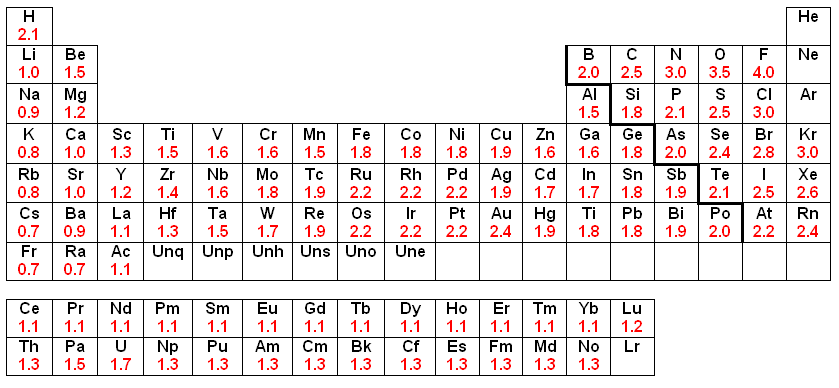 Use the electronegativities in the periodic table above for the following questions:In your own words, what is electronegativity?Describe the following bonds in the following compounds as ionic, polar, or nonpolar. Then determine what type of intermolecular forces would present between each compound if there were many of the same molecules present. For example, H-Br is polar covalent so if there were many H-Br there would be dipole-dipole forces present. *If the covalent compound is polar: denote the partially positive side with + and the partially negative side with -.HBr		d.   H2O		g.   CONaBr		e.   HI			h.   H2Br2			f.   CaO		i.    MgSThe bonds between the following pairs of elements are covalent. Arrange them according to polarity, listing the most polar bond first. Cl—Cl 		d.   Cl—OCl—C 		e.   Cl—HCl—FWhat is a hydrogen bond?What causes dispersion forces?Rank the following intermolecular forces from weakest to strongest: dipole-dipole, ionic forces, dispersion forces, hydrogen bonds.Rank the following intramolecular forces from weakest to strongest: ionic bonds, polar covalent bonds, nonpolar covalent bonds.Fill in the following table:DateTopicHomeworkHomeworkHomeworkDateTopicCBPAHM – Feb 9Electronegativity and Bond Types1; 2a-f; 3-51-5T – Feb 10Notes: Intermolecular Forces6-96-9W – Feb 11Lab: Intermolecular Forces Day 11010Th – Feb 12Lab: Intermolecular Forces Day 2F – Feb 13Intermolecular Forces Lab Write-Up Daycomplete lab write upcomplete lab write upcomplete lab write upFormulaLewis Dot DiagramBondsLone PairsPolarity (Polar or Nonpolar?)Geometrya) BeH2b) BH3c) HCNd) NO2e) CH4f) NH3g) COh) PO43-i) H3O+Bond TypeDifference in
electronegativitiesNonpolar0.0 – 0.4Polar0.5 – 1.9Ionic> 1.9CompoundIonic or CovalentNameLi2ODinitrogen tetroxideFeCO3Cobalt (II) sulfidePH3Magnesium BromideP4S3